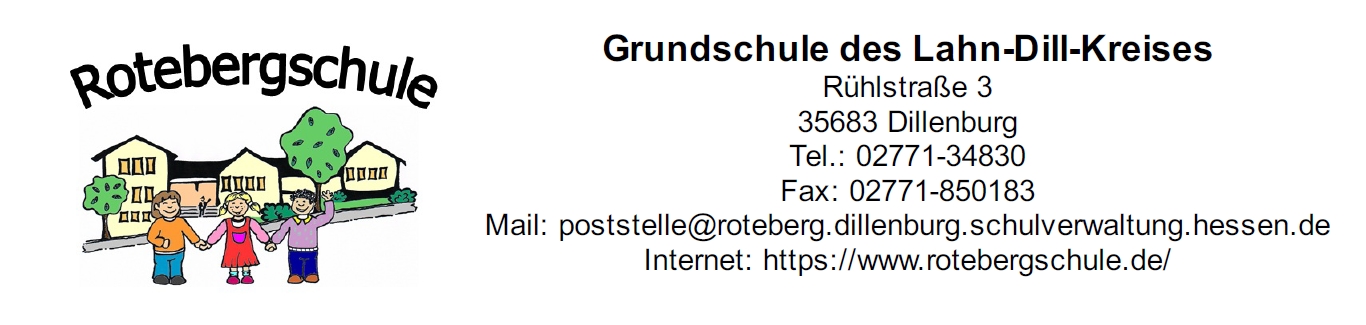 Unsere Speisekarte in der Woche vom 04.03.2024 bis 08.03.2024Wir reichen jeden Tag frisches Obst der Saison, Wasser- oder Tee.Das Team der Rotebergschule wünscht guten Appetit!Änderungen vorbehalten.Allergenkennzeichnungspflicht enthält: 1 Glutenhaltiges Getreide, 1.1 Gluten-Weizen, 1.2 Gluten-Roggen, 2. Krebstiere, 3 Eier, 4 Fische, 5 Erdnüsse, 6 Soja, 7 Milch, 8 Schalenfrüchte, 8.1 Haselnüsse 8.2 Mandeln, 9 Sellerie, 10 Senf, 11 Sesamsamen, 12 Schwefeldioxid, 13 Lupinen, 14 Weichtiere, - Angaben ohne Gewähr, Kreuzkontaminationen können nicht ausgeschlossen werden, Kennzeichnungspflicht Zusatzstoffe a) mit Farbstoff, b) mit Konservierungsstoff, c) mit Süßungsmittel, d) mit Geschmacksverstärker, e) mit Antioxidationsmitteln, f) geschwefelt g) geschwärzt, H) mit Phosphat, i) gewachst.Menü 1Menü vegetarischMontagMöhreneintopf mit Hühnerfleisch 9 und Karottensiehe Menü 1DienstagGeflügelfleischbällchen in leichter Rahmsoße 1,3 mit Spätzle 1.1 und Salat 7, 10,cBroccoli- Nuss- Ecke 1,3,6,8 mit Currysoße 1,3,6,7 Gemüserisotto 1MittwochGemüseschnitzel 1,3 Sahnesoße 1,7,9 Kartoffelpüree 7 Salat 7,10,cSiehe Menü 1 DonnerstagGebackener Panierter Feta 1.1,3,7,a,d auf Rataouillegemüse 1.1,9,a,c Butterreis 7Siehe Menü 1FreitagBackfisch 1,3,4,7 mit Petersilienkartoffel mit SalatBackfisch 1,3,4,7 mit Petersilienkartoffel mit Salat